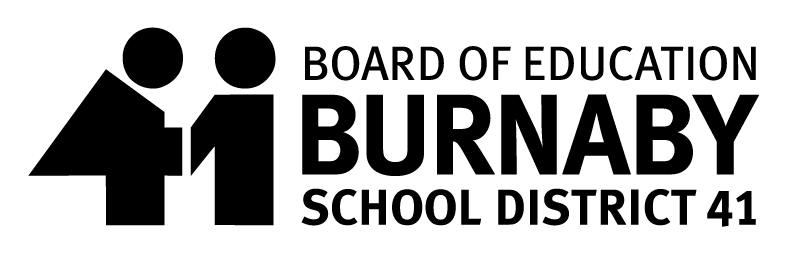 BURNABY ASSOCIATION OF SENIOR EXEMPT STAFF (BASES) SCHOLARSHIPPlease include the following with your application:a cover letter stating why you are a suitable candidate for this scholarshipa copy of your Grade 11 and 12 transcriptresumea reference letter(s) to support your volunteer experiencea reference letter(s) to support your leadership in the communityNAME:						Phone Number:				ADDRESS: 																			Postal Code:				School attended in grade 11 & 12								Career Plans (please be specific):List ways in which you have demonstrated service to your community through volunteering:  (support with a reference letter wherever possible)List ways in which you have demonstrated leadership through a community initiative focused on making your community a better place:  (support with a reference letter wherever possible)If my application is successful, the application and related information may be forwarded to the donor and/or donor's organization.		Student's signature						Date